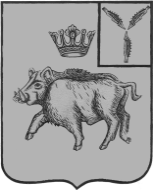 АДМИНИСТРАЦИЯБАЛТАЙСКОГО МУНИЦИПАЛЬНОГО РАЙОНАСАРАТОВСКОЙ ОБЛАСТИП О С Т А Н О В Л Е Н И Ес.БалтайОб утверждении Программы проведения проверки готовности к отопительному периоду 2021-2022 годов теплоснабжающих организаций и потребителей тепловой энергии, теплопотребляющие установки которых подключены к системе теплоснабжения в Балтайском муниципальном районеВ целях реализации Федерального закона от 27 июля 2010 года №190-ФЗ «О теплоснабжении», в соответствии с приказом Министерства энергетики Российской Федерации от 12 марта 2013 года № 103 «Об утверждении правил оценки готовности к отопительному периоду», руководствуясь Уставом Балтайского муниципального района, ПОСТАНОВЛЯЮ:1.Утвердить Программу проведения проверки готовности к отопительному периоду 2021-2022 годов теплоснабжающих организаций и потребителей тепловой энергии, теплопотребляющие установки которых подключены к системе теплоснабжения в Балтайском муниципальном районе согласно приложению.2.Признать утратившим силу постановление администрации Балтайского муниципального района от 15.06.2020 № 202 «Об утверждении Программы проведения проверки готовности к отопительному периоду 2020-2021 годов теплоснабжающих организаций и потребителей тепловой энергии, теплопотребляющие установки которых подключены к системе теплоснабжения в Балтайском муниципальном районе».3.Настоящее постановление вступает в силу со дня его обнародования.4.Контроль за исполнением настоящего постановления возложить на первого заместителя главы администрации Балтайского муниципального района.Глава Балтайского муниципального района						А.А.ГруновПриложениек постановлению администрацииБалтайского муниципальногорайона от 27.05.2021 № 156Программа проведения проверки готовности к отопительному периоду 2021-2022 годов теплоснабжающих организаций и потребителей тепловой энергии, теплопотребляющие установки которых подключены к системе теплоснабжения в Балтайском муниципальном районе1. Содержание проблемы, обоснования необходимости программного методаДля обеспечения устойчивого функционирования систем жизнеобеспечения населения и объектов жилищно-коммунального хозяйства и социальной сферы Балтайского муниципального района, для определения порядка оценки готовности к отопительному периоду путем проведения уполномоченными органами проверок готовности к отопительному периоду муниципальных образований, теплоснабжающих организаций и потребителей тепловой энергии, теплопотребляющие установки которых подключены к системе теплоснабжения, разработаны и утверждены приказом Министерства энергетики Российской Федерации от 12 марта 2013 года № 103, в соответствии с Федеральным законом от 27 июля 2010 года № 190-ФЗ «О теплоснабжении», постановлением администрации Балтайского муниципального района создана комиссия по оценке готовности теплоснабжающих организаций и потребителей тепловой энергии Балтайского муниципального района в осенне-зимний период 2021-2022 годов.2. Основные цели и задачи ПрограммыЦелью Программы проведения проверки готовности к отопительному периоду 2021-2022 годов теплоснабжающих организаций и потребителей тепловой энергии, теплопотребляющие установки которых подключены к системе теплоснабжения в Балтайском муниципальном районе (далее - Программа) является оценка готовности теплоснабжающих организаций и потребителей тепловой энергии к отопительному сезону 2021-2022 годов.Условием достижения поставленной цели является обеспечение устойчивого тепло-, водо-, электро- и газоснабжения потребителей, поддержание необходимых параметров энергоносителей и нормативного теплового режима в зданиях с учетом их назначения.3. Система программных мероприятийСистема программных мероприятий предусматривает соблюдение требований готовности к отопительному периоду, согласно Правилам оценки готовности к отопительному периоду, а также проверку объектов: -согласно приложению № 1:а)учреждений образования Балтайского муниципального района;б)учреждений культуры Балтайского муниципального района;в)управляющих компаний Балтайского муниципального района, -согласно приложению № 2:а)котельных теплоснабжающих организаций. Проверка готовности к отопительному сезону осуществляется комиссией по оценке готовности теплоснабжающих организаций и потребителей тепловой энергии Балтайского муниципального района к работе в осенне-зимний период 2021-2022 годов. В целях проведения проверки комиссия по оценке готовности теплоснабжающих организаций и потребителей тепловой энергии Балтайского муниципального района в осенне-зимний период 2021-2022 годов рассматривает документы, подтверждающие выполнение требований готовности к отопительному периоду, а при необходимости – проводит осмотр объектов проверки.Сроки проверки: проверка потребителей тепловой энергии – с 01.08.2021 г. по 31.08.2021 г.; проверка теплоснабжающих организаций – с 01.09.2021 г. по 15.09.2021 г.В целях проведения проверки потребителей тепловой энергии к работе комиссии по оценке готовности теплоснабжающих организаций и потребителей тепловой энергии Балтайского муниципального района в осенне-зимний период 2021-2022 годов по согласованию могут привлекаться представители единой теплоснабжающей организации в системе теплоснабжения, а также организации, к тепловым сетям которой непосредственно подключены (технологически присоединены) теплопотребляющие установки потребителей тепловой энергии.Результаты проверки оформляются актом проверки готовности к работе в осенне-зимний период 2021-2022 годов, который составляется не позднее одного дня с даты завершения проверки по форме, согласно приложению № 3 к настоящей Программе.Паспорт готовности к работе в осенне-зимний период 2021-2022 годов составляется и выдается администрацией Балтайского муниципального района по каждому объекту проверки в течении 15 дней с даты подписания акта в случае, если объект проверки готов к отопительному периоду, а также в случае, если замечания к требованиям по готовности, выданные комиссией, устранены в установленный срок по форме, согласно приложению № 4.4. Контроль за ходом выполнения ПрограммыКонтроль за ходом реализации мероприятий Программы осуществляется Комиссией по оценке готовности теплоснабжающих организаций и потребителей тепловой энергии Балтайского муниципального района в осенне-зимний период 2021-2022 годов.Верно: начальник отдела делопроизводстваадминистрации Балтайскогомуниципального района					А.А.БакулинаПриложение № 1к Программе проведения проверки готовности к отопительному периоду 2021-2022 годов теплоснабжающих организаций и потребителей тепловой энергии, теплопотребляющие установки которых подключены к системе теплоснабжения в Балтайском муниципальном районеТребования по готовности к отопительному периодудля потребителей тепловой энергииВ целях оценки готовности потребителей тепловой энергии к отопительному периоду уполномоченным органом должны быть проверены:1)устранение выявленных в порядке, установленном законодательством Российской Федерации, нарушений в тепловых и гидравлических режимах работы тепловых энергоустановок;2)проведение промывки оборудования и коммуникаций теплопотребляющих установок;3)разработка эксплуатационных режимов, а также мероприятий по их внедрению;4)выполнение плана ремонтных работ и качество их выполнения;5)состояние тепловых сетей, принадлежащих потребителю тепловой энергии;6)состояние утепления зданий (чердаки, лестничные клетки, подвалы, двери) и центральных тепловых пунктов, а также индивидуальных тепловых пунктов;7)состояние трубопроводов, арматуры и тепловой изоляции в пределах тепловых пунктов;8)наличие и работоспособность приборов учета, работоспособность автоматических регуляторов при их наличии;9)работоспособность защиты систем теплопотребления;10)наличие паспортов теплопотребляющих установок, принципиальных схем и инструкций для обслуживающего персонала и соответствие их действительности;11)отсутствие прямых соединений оборудования тепловых пунктов с водопроводом и канализацией;12)плотность оборудования тепловых пунктов;13)наличие пломб на расчетных шайбах и соплах элеваторов;14)отсутствие задолженности за поставленные тепловую энергию (мощность), теплоноситель;15)наличие собственных и (или) привлеченных ремонтных бригад и обеспеченность их материально-техническими ресурсами для осуществления надлежащей эксплуатации теплопотребляющих установок;16)проведение испытания оборудования теплопотребляющих установок на плотность и прочность;17)надежность теплоснабжения потребителей тепловой энергии с учетом климатических условий в соответствии с критериями, приведенными в приложении № 3 приказа Министерства энергетики Российской Федерации от 12 марта 2013г. № 103 «Об утверждении Правил оценки готовности к отопительному периоду».К обстоятельствам, при несоблюдении которых в отношении потребителей тепловой энергии составляется акт с приложением Перечня с указанием сроков устранения замечаний, относятся несоблюдение требований, указанных в подпунктах 8, 13, 14 и 17 настоящего приложения.Приложение № 2к Программе проведения проверки готовности к отопительному периоду 2021-2022 годов теплоснабжающих организаций и потребителей тепловой энергии, теплопотребляющие установки которых подключены к системе теплоснабжения в Балтайском муниципальном районеТребования по готовности к отопительному периодудля теплоснабжающих организацийВ целях оценки готовности теплоснабжающих организаций к отопительному периоду уполномоченным органом должны быть проверены в отношении данных организаций:1)наличие соглашения об управлении системой теплоснабжения, заключенного в порядке, установленном Федеральным законом от 17 июня № 190-ФЗ «О теплоснабжении»;2)готовность к выполнению графика тепловых нагрузок, поддержанию температурного графика, утвержденного схемой теплоснабжения;3)соблюдение критериев надежности теплоснабжения, установленных техническими регламентами;4)наличие нормативных запасов топлива на источниках тепловой энергии;5)функционирование эксплуатационной, диспетчерской и аварийной служб, а именно:-укомплектованность указанных служб персоналом;-обеспеченность персонала средствами индивидуальной и коллективной защиты, спецодеждой, инструментами и необходимой для производства работ оснасткой;-нормативно-технической и оперативной документацией, инструкциями, схемами;-первичными средствами пожаротушения;6)проведение наладки принадлежащих им тепловых сетей;7)организация контроля режимов потребления тепловой энергии;8)обеспечение качества теплоносителей;9)организация коммерческого учета приобретаемой и реализуемой тепловой энергии;10)обеспечение проверки качества строительства принадлежащих им тепловых сетей, в том числе предоставление гарантий на работы и материалы, применяемые при строительстве, в соответствии с Законом о теплоснабжении;11)обеспечение безаварийной работы объектов теплоснабжения и надежного теплоснабжения потребителей тепловой энергии, а именно:-готовность систем приема и разгрузки топлива, топливоприготовления и топливоподачи;-соблюдение водно-химического режима;-отсутствие фактов эксплуатации теплоэнергетического оборудования сверх ресурса без проведения соответствующих организационно-технических мероприятий по продлению срока его эксплуатации;-наличие утвержденных графиков ограничения теплоснабжения при дефиците тепловой мощности тепловых источников и пропускной способности тепловых сетей;-наличие расчетов допустимого времени устранения аварийных нарушений теплоснабжения потребителей;-наличие порядка ликвидации аварийных ситуаций в системах теплоснабжения с учетом взаимодействия тепло-, электро-, топливо- и водоснабжающих организаций, потребителей тепловой энергии, ремонтно-строительных и транспортных организаций, а также органов местного самоуправления;-проведение гидравлических и тепловых испытаний тепловых сетей;-выполнение утвержденного плана подготовки к работе в отопительный период, в который включено проведение необходимого технического освидетельствования и диагностики оборудования, участвующего в обеспечении теплоснабжения;-выполнение планового графика ремонта тепловых сетей и источников тепловой энергии;-наличие договоров поставки топлива, не допускающих перебоев поставки и снижения установленных нормативов запасов топлива;12)наличие документов, определяющих разграничение эксплуатационной ответственности между потребителями тепловой энергии, теплоснабжающими организациями;13)отсутствие не выполненных в установленные сроки предписаний, влияющих на надежность работы в отопительный период, выданных уполномоченными на осуществление государственного контроля (надзора) органами государственной власти и уполномоченными на осуществление муниципального контроля органами местного самоуправления;14)работоспособность автоматических регуляторов при их наличии.В отношении объектов по производству тепловой и электрической энергии в режиме комбинированной выработки проверяется только наличие документа о готовности к отопительному сезону, полученного в соответствии с законодательством об электроэнергетике.К обстоятельствам, при несоблюдении которых в отношении теплоснабжающих организаций составляется акт с приложением Перечня с указанием сроков устранения замечаний, относится несоблюдение требований, указанных в подпунктах 1, 7, 9 и 10  настоящего приложения.Приложение № 3к Программе проведения проверки готовности к отопительному периоду 2021-2022 годов теплоснабжающих организаций и потребителей тепловой энергии, теплопотребляющие установки которых подключены к системе теплоснабжения в Балтайском муниципальном районеРЕКОМЕНДУЕМЫЙ ОБРАЗЕЦАКТпроверки готовности к отопительному периоду ___2021/2022г.г.__________________					«___»____________20__г(место составления акта)						(дата составления акта)Комиссия образованная ___________________________________________			(форма документа и его реквизиты которым образована комиссия)в соответствии с программой проведения проверки готовности к отопительному периоду от «___» __________20___г, утвержденной________________________________________________________________,(ФИО руководителя (его заместителя) органа проходящего проверку готовности к отопительному периоду)С «___» _______ 20___г. по «_____»__________20____ в соответствии с Федеральным законом от 27 июля 2010г № 190-ФЗ «О теплоснабжении» провела проверку готовности к отопительному периоду ________________________________________________________________________________(полное наименование муниципального образования, теплоснабжающей организаций, теплосетевой организаций, потребителя тепловой энергии, в отношении которого проводилась проверка готовности к отопительному периоду)Проверка готовности к отопительному периоду проводилась в отношении следующих объектов:	1. _____________________	2. _____________________	3.______________________В ходе проведения проверки готовности к отопительному периоду комиссия установила: _____________________________________________(готовность/неготовность к работе отопительному периоду)Вывод комиссии по итогам проведения проверки готовности к отопительному периоду ___________________________________________________________________________________________________________________________________________________________________________Приложение к акту проверки готовности к отопительному периоду ____/___гг*При наличии у комиссии замечаний к выполнению требований по готовности или при невыполнении требований по готовности к акту прилагается перечень замечаний с указанием сроков их устраненияПредседатель комиссии  ___________________________________________(подпись, расшифровка подписи)Заместитель председателякомиссии			 ____________________________________________(подпись, расшифровка подписи)Члены комиссии: _________________________________________________(подпись, расшифровка подписи)С актом проверки готовности ознакомлен, один экземпляр акта получил:«______»___________20__г		__________________________________(подпись, расшифровка подписи руководителя (его уполномоченного представителя) муниципального образования, теплоснабжающей организации, теплосетей организации, потребителя тепловой энергии и отношении которого проводилась проверка готовности к отопительному периоду)Приложение № 4к Программе проведения проверки готовности к отопительному периоду 2021-2022 годов теплоснабжающих организаций и потребителей тепловой энергии, теплопотребляющие установки которых подключены к системе теплоснабжения в Балтайском муниципальном районеРЕКОМЕНДУЕМЫЙ ОБРАЗЕЦПАСПОРТготовности к отопительному периоду 2021/2022г.г.Выдан___________________________________________________________(полное наименование муниципального образования, теплоснабжающей организаций, теплосетевой организаций, потребителя тепловой энергии, в отношении которого проводилась проверка готовности к отопительному периоду)В отношении следующих объектов, по которым проводилась проверка готовности к отопительному периоду:	1. _____________________	2. _____________________	3.______________________Основание выдача паспорта  готовности к отопительному периоду:Акт проверки готовности к отопительному периоду от _____ № ____						__________________________________(подпись, расшифровка подписи руководителя (его уполномоченного представителя) муниципального образования, теплоснабжающей организации, теплосетей организации, потребителя тепловой энергии и отношении которого проводилась проверка готовности к отопительному периоду)